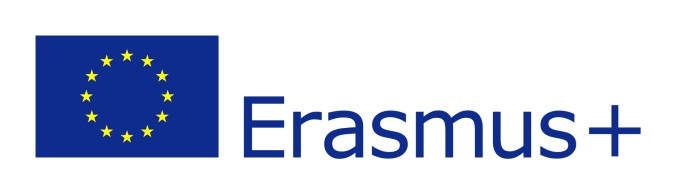 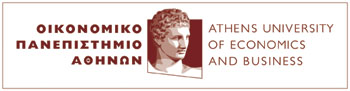 STUDENT’S PERSONAL DATA (to be completed by the student applying)LIST OF INSTITUTIONS WHICH WILL RECEIVE THIS APPLICATION FORM (in order of preference):LANGUAGE COMPETENCE WORK EXPERIENCE RELATED TO CURRENT STUDY (if relevant)PREVIOUS AND CURRENT STUDY SENDING INSTITUTION:    ……………………………………………………………………..Departmental coordinators – name, telephone and telefax numbers,  e-mail :………………………………………………………………..………………………………………………………………………………………………………………………………..………………………………………………………………………………………………………………………………..………………………………………………………………Institutional coordinator – name, telephone and telefax numbers,  e-mail :  …………………………………………………………………………………………………………………………………………Family name : First name (s) : Date of  birth : Sex :   M   / F      Nationality : Place of birth : Email address:Current address : Permanent address (if different) : Current address is valid until :Tel. nr (incl. country code nr.): Tel. nr (incl. country code nr.):InstitutionCountryPeriod of studyPeriod of studyDuration of stay (months)No. of expected ECTS creditsInstitutionCountryFromToDuration of stay (months)No. of expected ECTS credits1.2.3.Name of student:Sending institution : ……………………………………………………………………………… Country : …………………………………. Briefly state the reasons why you wish to study abroad: ……………………………………………………………………………………………………………………………………………………………………………………………………………………………………………………………………………………………………………………………………………………………………………........……………………………………………………………………………………………………………………………………………………………………………………………………………………………………………………………………………Mother tongue : ……………….....   Language of instruction at home institution (if different):   ………………………………Mother tongue : ……………….....   Language of instruction at home institution (if different):   ………………………………Mother tongue : ……………….....   Language of instruction at home institution (if different):   ………………………………Mother tongue : ……………….....   Language of instruction at home institution (if different):   ………………………………Mother tongue : ……………….....   Language of instruction at home institution (if different):   ………………………………Mother tongue : ……………….....   Language of instruction at home institution (if different):   ………………………………Mother tongue : ……………….....   Language of instruction at home institution (if different):   ………………………………Other languages I am currently studying this languageI am currently studying this languageI have sufficient knowledge to follow lecturesI have sufficient knowledge to follow lecturesI would have sufficient knowledge to follow lectures if I had some extra preparationI would have sufficient knowledge to follow lectures if I had some extra preparationYESNOYESNOYESNOType of work experienceFirm / OrganizationDatesCountryDiploma/degree for which you are currently studying :  PTYCHIO (Bachelor of 4 years - 240 ECTS)                                                MASTER (4 semesters - 120 ECTS) MASTER (3 semesters - 90 ECTS)                                                                    MASTER (2 semesters - 60 ECTS) MASTER (1 academic year - 75 ECTS)                                                          DOCTORAL degreeNumber of higher education study years prior to departure abroad (min 1): …………………………………..Have you already been studying abroad?  Yes                   No        If Yes, when ? at which institution ? …………………………………………………………………………..Student’s Signature……………………………………………………………… Date:…………………………..RECEIVING INSTITUTIONWe hereby acknowledge receipt of the application, the proposed learning agreement and the candidate’s Transcript of records. The above-mentioned student is       provisionally accepted at our institutionnot accepted at our institution Departmental coordinator’s signature                       Institutional coordinator’s signature …………………………………….. ……..           ………………………………………………………………………Date : ……………………………….……                                           Date : …….…………………………..RECEIVING INSTITUTIONWe hereby acknowledge receipt of the application, the proposed learning agreement and the candidate’s Transcript of records. The above-mentioned student is       provisionally accepted at our institutionnot accepted at our institution Departmental coordinator’s signature                       Institutional coordinator’s signature …………………………………….. ……..           ………………………………………………………………………Date : ……………………………….……                                           Date : …….…………………………..